ГЛАВА ГОРОДА ИШИМАПОСТАНОВЛЕНИЕ 06 сентября 2017 г.                                                                                          № 18	В соответствии с Федеральным законом Российской Федерации от 06.10.2003 № 131-ФЗ «Об общих принципах организации местного самоуправления в Российской Федерации», статьей 40 Градостроительного кодекса Российской Федерации, Уставом города Ишима, правилами землепользования и застройки муниципального образования городской округ город Ишим, утвержденными решением Ишимской городской Думы от 25.12.2009 № 350, положением о порядке организации и проведения публичных слушаний по вопросам градостроительной деятельности в Ишимском городском округе, утвержденным решением Ишимской городской Думы от 27.12.2006 № 135: Назначить публичные слушания по вопросам предоставления разрешений на отклонение от предельных параметров разрешенного строительства объектов капитального строительства согласно приложению к настоящему постановлению.Органом, уполномоченным на организацию и проведение публичных слушаний, определить комиссию по подготовке проекта правил землепользования и застройки муниципального образования городской округ город Ишим.Определить место и время:- ознакомления с информацией по вопросам, указанным в пункте 1 настоящего постановления: каждый вторник и четверг после дня опубликования настоящего постановления и до дня итогового заседания, по адресу: г. Ишим, ул. Гагарина, 67, каб. 105, с 17.00 до 18.00 в департаменте городского хозяйства и на официальном сайте муниципального образования город Ишим ishim.admtyumen.ru.- итогового заседания публичных слушаний: 19 сентября 2017 года, в малом зале администрации города Ишима, по адресу: г. Ишим, ул. Гагарина, 67, начало в 16.00.Заинтересованные лица могут представить свои предложения по вопросам предоставления разрешений на отклонение от предельных параметров разрешенного строительства объектов капитального строительства, согласно приложению к настоящему постановлению в департамент городского хозяйства администрации города Ишима, по адресу: г. Ишим, ул. Гагарина, 67, каб. 105, в срок до 19 сентября 2017 года.Опубликовать настоящее постановление в сетевом издании «Официальные документы города Ишима» (www.http://ishimdoc.ru) и разместить на официальном сайте муниципального образования город Ишим ishim.admtyumen.ru.Контроль за исполнением постановления возложить на первого заместителя Главы города.Глава города                                                                                        Ф.Б. ШишкинВОПРОСЫПРЕДОСТАВЛЕНИЯ РАЗРЕШЕНИЙ НА ОТКЛОНЕНИЕ ОТ ПРЕДЕЛЬНЫХ ПАРАМЕТРОВ РАЗРЕШЕННОГО СТРОИТЕЛЬСТВА ОБЪЕКТОВ КАПИТАЛЬНОГО СТРОИТЕЛЬСТВА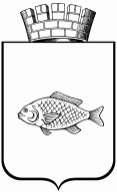 О назначении публичных слушаний по вопросам предоставления разрешений на отклонение от предельных параметров разрешенного строительства объектов капитального строительстваПриложение к постановлению Главы города Ишима от 06 сентября 2017 года № 18№ п/пМестоположение земельного участка или   
объекта капитального строительства    Заявитель  1Предоставление разрешения на отклонение от предельных параметров разрешенного строительства объекта капитального строительства на земельном участке с кадастровым номером 72:25:0105008:28, площадью 2055 кв.м., расположенного в  территориальной зоне учебно-образовательной, по адресу: г. Ишим, ул. М. Горького, 105.Увеличить максимальное количество надземных этажей до 8 (согласно градостроительному плану земельного участка № RU-72-30-20-00-GPZU-16-0147).Открытое акционерное общество «Ишимагрострой» 2Предоставление разрешения на отклонение от предельных параметров разрешенного строительства объекта капитального строительства на земельном участке с  кадастровым  номером 72:25:0102002:1710, площадью 795 кв.м., расположенного в  территориальной зоне застройки индивидуальными жилыми домами, по адресу: г. Ишим, бульвар Белоусова, 35.Минимальный отступ от границ земельного участка в точках: 1 – 2 – 1,5 м (согласно градостроительному плану земельного участка № RU-72-30-20-00-GPZU-16-0004).Воронин Денис Сергеевич,Воронина Марина Леонидовна,Воронина Арина Денисовна,Воронина Влада Денисовна3Предоставление разрешения на отклонение от предельных параметров разрешенного строительства объекта капитального строительства на земельном участке с  кадастровым  номером 72:25:0106019:202, площадью 867 кв.м., расположенного в территориальной зоне застройки индивидуальными жилыми домами, по адресу: г. Ишим,  ул. Щорса, 45.Минимальный отступ от границ земельного участка в точках: 4 – 1 – 0 м (согласно градостроительному плану земельного участка № RU-72-30-20-00-GPZU-15-0153).Коновалов Владимир Викторович4Предоставление разрешения на отклонение от предельных параметров разрешенного строительства объекта капитального строительства на земельном участке с кадастровым номером 72:25:0104003:270, площадью 486 кв.м., расположенного в территориальной зоне застройки индивидуальными жилыми домами, по адресу: г. Ишим, ул.  1-я Северная, дом 63.Минимальный отступ от границ земельного участка в точках: 2 – 3 – 1 м; 3 – 4 – 2 м; 4 – 5 – 2 м; 5 – 6 – 2 м (согласно градостроительному плану земельного участка№ RU-72-30-20-00-GPZU-17-0182).Мартынов Юрий Ильич5Предоставление разрешения на отклонение от предельных параметров разрешенного строительства объекта капитального строительства на земельном участке с  кадастровым  номером 72:25:0104015:188, площадью 371 кв.м., расположенного в территориальной зоне застройки индивидуальными жилыми домами, по адресу: г. Ишим,  ул. Литвинова, 14.Минимальный отступ от границ земельного участка в точках: 2 – 3 – 1 м, 3 – 4 – 1 м, 4 – 5 – 2 м, 6 – 7 – 1 м, 7 – 1 – 1 м (согласно градостроительному плану земельного участка № RU-72-30-20-00-GPZU-17-0213).Варакин Сергей Леонидович 6Предоставление разрешения на отклонение от предельных параметров разрешенного строительства объекта капитального строительства на земельном участке с кадастровым номером 72:25:0104004:437, площадью 632 кв.м., расположенного в  территориальной зоне учебно-образовательной, по адресу: г. Ишим, ул. 30 лет ВЛКСМ, 5.Минимальный отступ от границ земельного участка в точках: 6 – 7 – 0 м (согласно градостроительному плану земельного участка № RU-72-30-20-00-GPZU-16-0144).Штриккер Снежана Сергеевна7Предоставление разрешения на отклонение от предельных параметров разрешенного строительства объекта капитального строительства на земельном участке с кадастровым номером 72:25:0106020:53, площадью 400 кв.м., расположенного в  территориальной зоне застройки индивидуальными жилыми домами, по адресу: г. Ишим, ул. Тельмана, 4а.Минимальный отступ от границ земельного участка в точках: 2 – 3 – 0 м (согласно градостроительному плану земельного участка № RU-72-30-20-00-GPZU-17-0199).Рябов Сергей Николаевич8Предоставление разрешения на отклонение от предельных параметров разрешенного строительства объекта капитального строительства на земельном участке с кадастровым номером 72:25:0101012:46, площадью 696 кв.м., расположенного в  территориальной зоне застройки индивидуальными жилыми домами, по адресу: г. Ишим, ул. Тюменская, 45.Минимальный отступ от границ земельного участка в точках: 2 – 3 – 2 м, 6 – 1 – 0 м (согласно градостроительному плану земельного участка № RU-72-30-20-00-GPZU-17-0149).Бобров Константин Андреевич